北京积水潭医院新街口院区2019年污水年度监测报告企业基本情况北京积水潭医院创建于 1956 年，是一所融医疗、教学、科研、预防为一体的大型综合性三级甲等医院。主要消毒工艺是投加成品次氯酸钠进行消毒，2019年度各污水站污水处理设施正常运行365天，未出现停机故障。污水站主要工艺流程如下：医院污水二、监测方案的调整变化情况按照环境保护部《企业事业单位环境信息公开办法》（环保部令第31号）等相关要求，我院对所排放的污染物组织开展自行监测及信息公开，并制定相应的自行监测方案。目前对污水水质的监测工作采取手工监测的方法，包括自行监测和委托具有CMA认证的社会化监测机构开展监测，我院对有能力手工监测的项目pH值和总余氯采取自行监测，对于不具备自行监测能力的，我院委托具有CMA资质认证的社会化环境监测机构进行监测，2019年度监测方案无较大变化。三、自行监测情况依照《GB 18466-2005 医疗机构水污染物排放标准》及《DB 11/307-2013 水污染物综合排放标准》的要求制定监测项目，按监测频次和监测标准对污水处理监测指标进行定期检测。2019年度各污水站污水处理设施正常运行365天，未出现停机故障，全年365天按照监测方案对废水排放进行监测，对总余氯、ph值、化学需氧量、生化需氧量、悬浮物、粪大肠菌群、动植物油、氨氮共8项指标每季度委托CMA资质认证的第三方进行取样检测，共计8次。其中总余氯、ph值2项污水站值班人员每日自行手工检测。2019年对污水站的各项指标监测次数均为pH值730次，总余氯730次，化学需氧量48次，生化需氧量8次，悬浮物48次，粪大肠菌群12次，动植物油8次，氨氮8次，以上共计监测1592次。废水指标监测频次表四、监测结果污水站2019年度污水监测结果合格，未出现超标情况，下附2019年11月检测报告参考：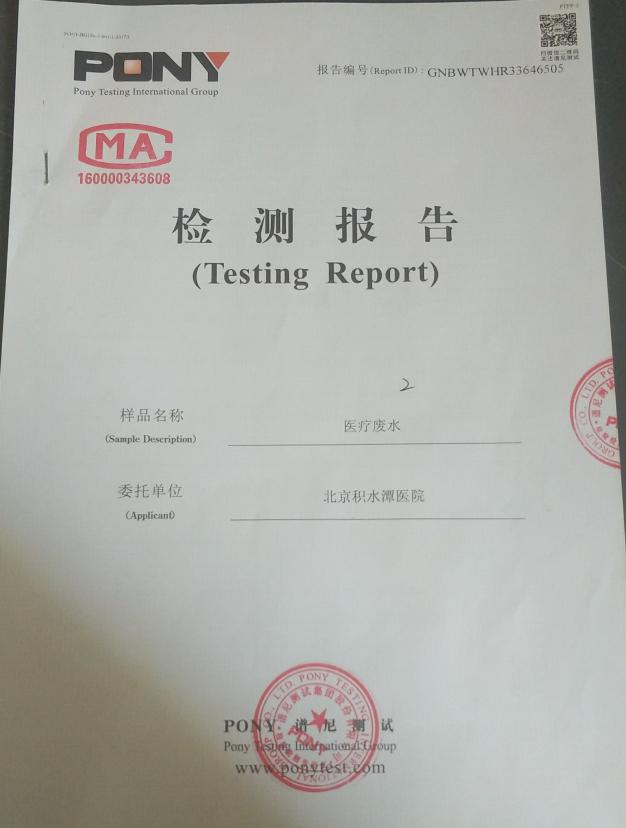 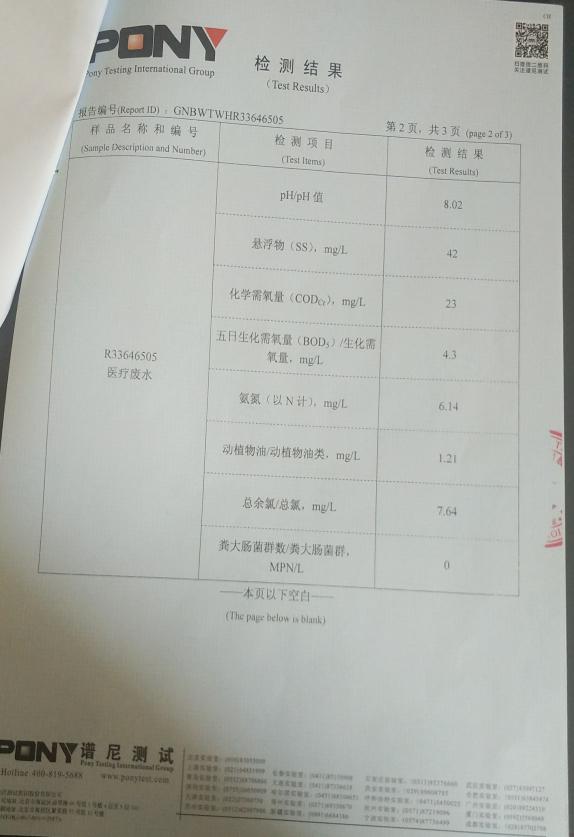 污水站2月份检测报告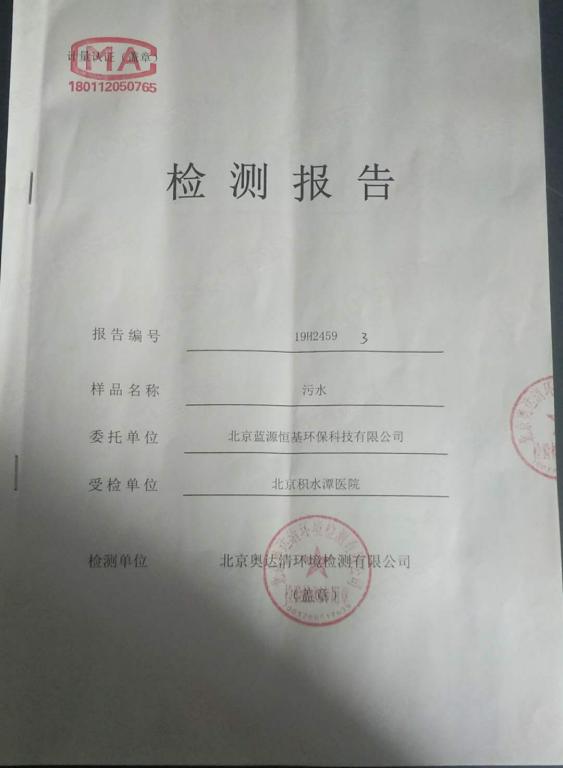 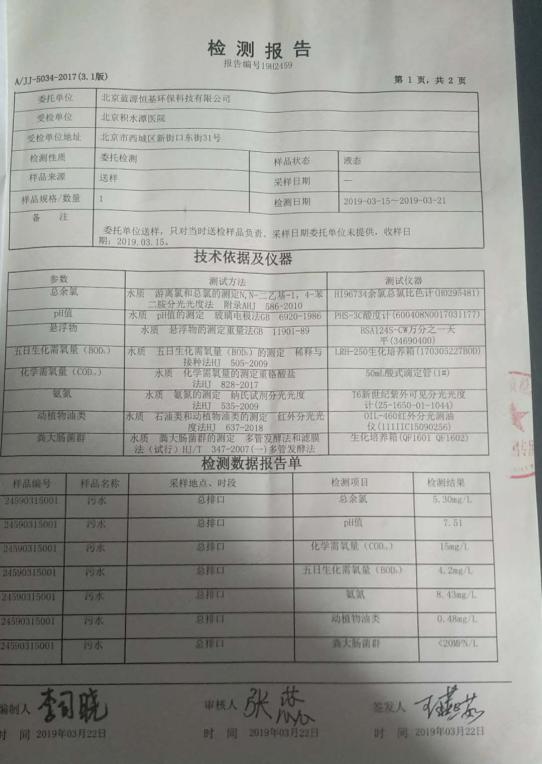 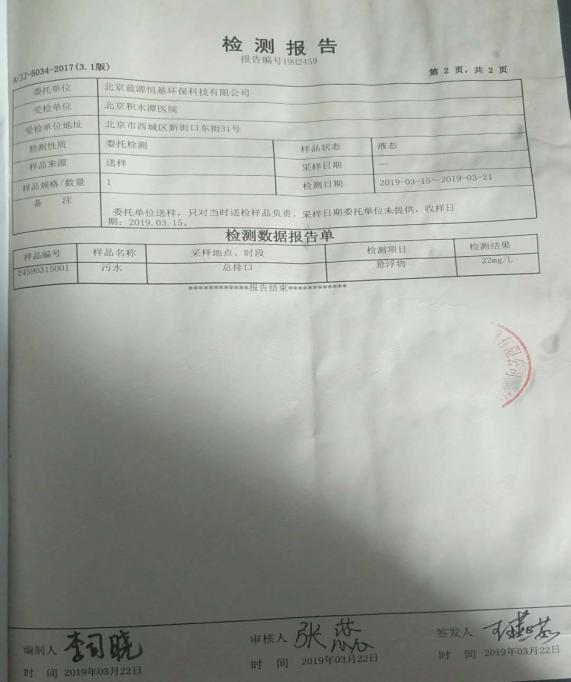              污水站3月份检测报告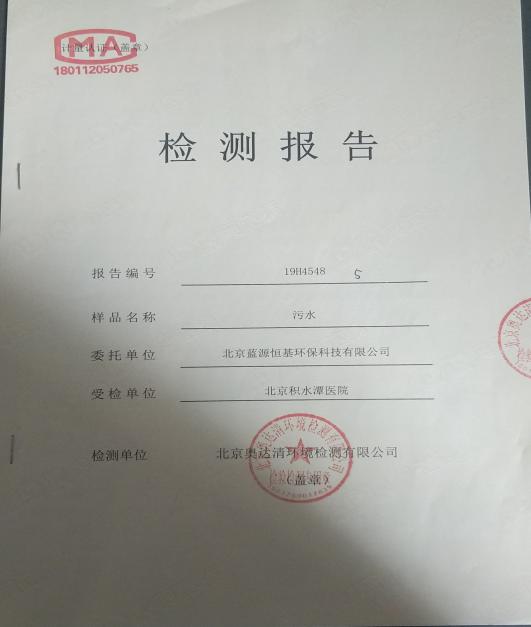 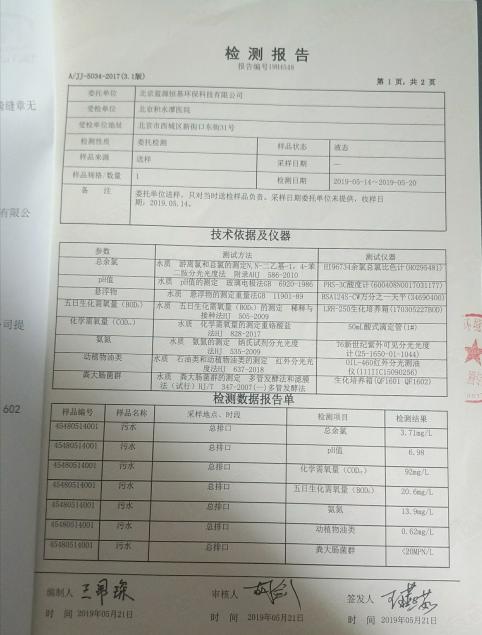 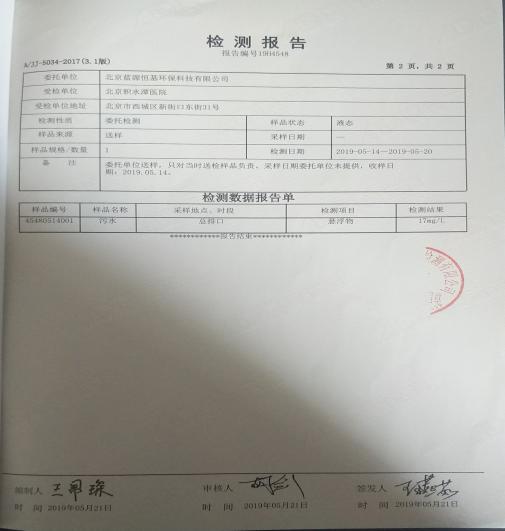 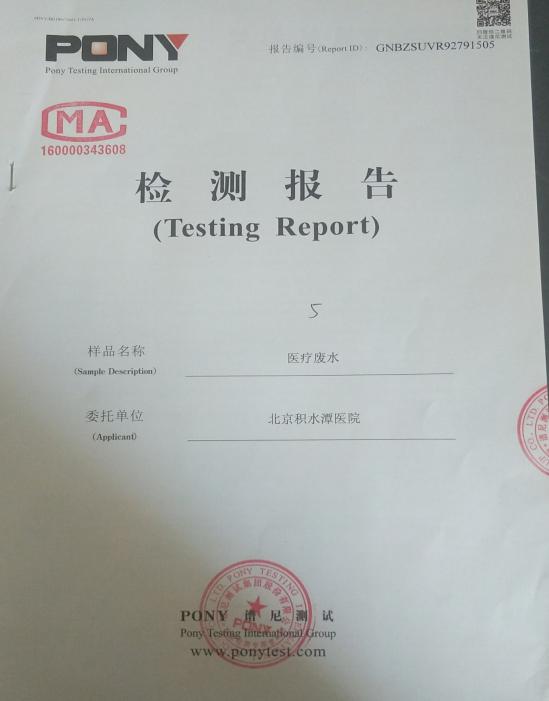 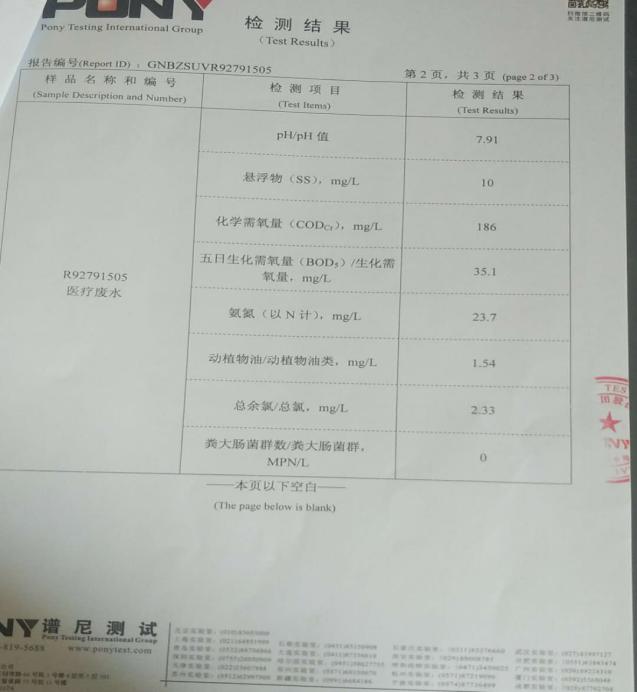 污水站5月份检测报告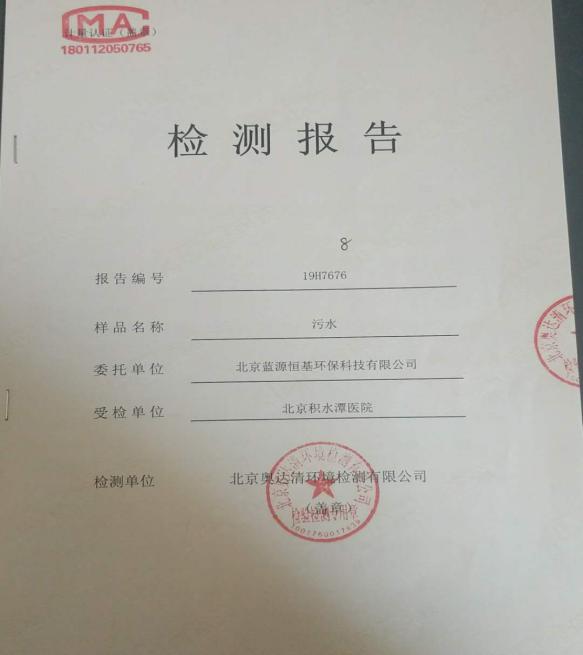 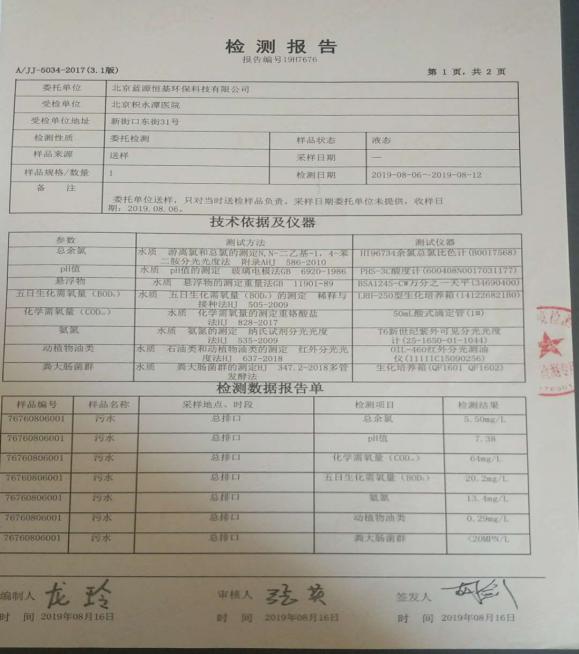 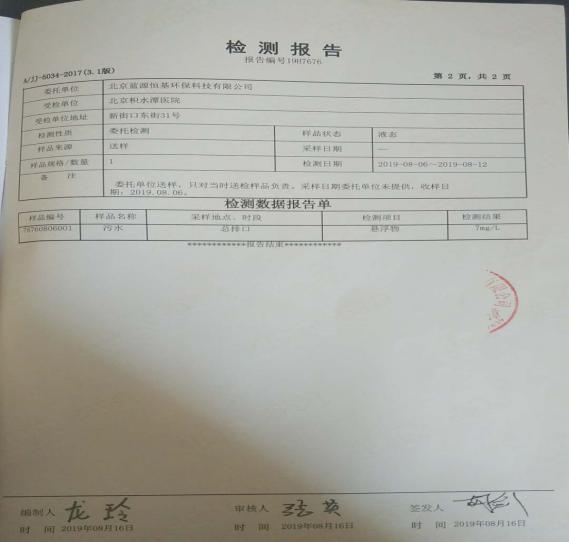 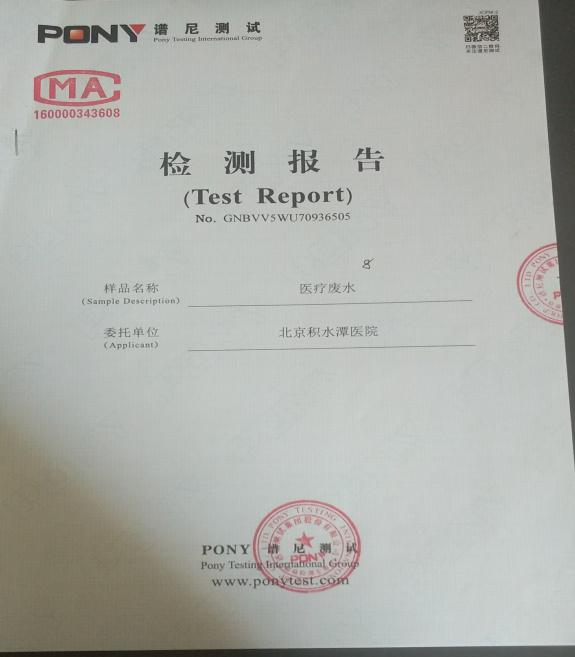 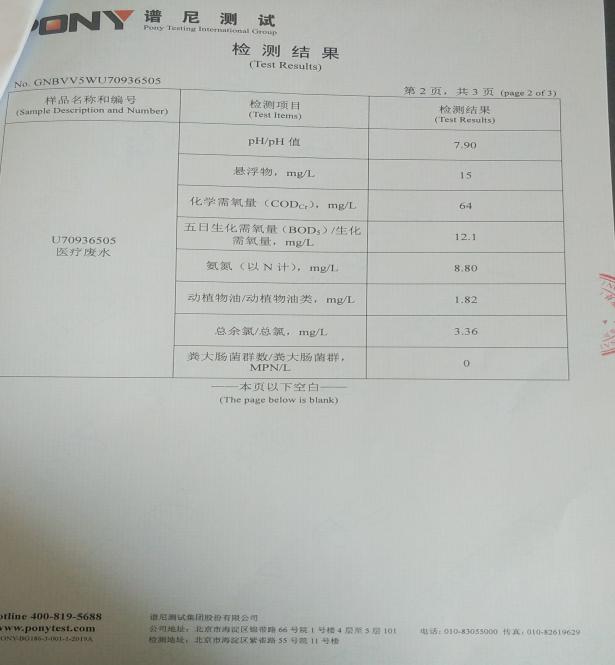 污水站8月份检测报告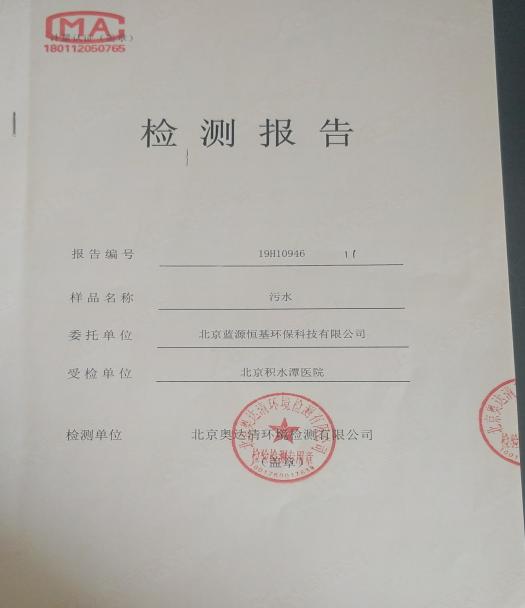 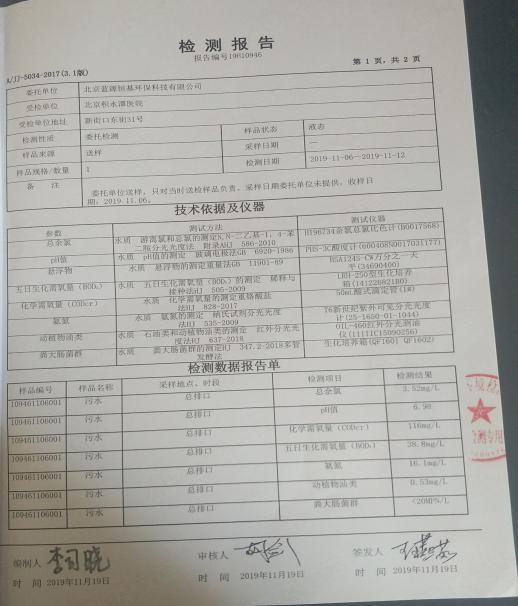 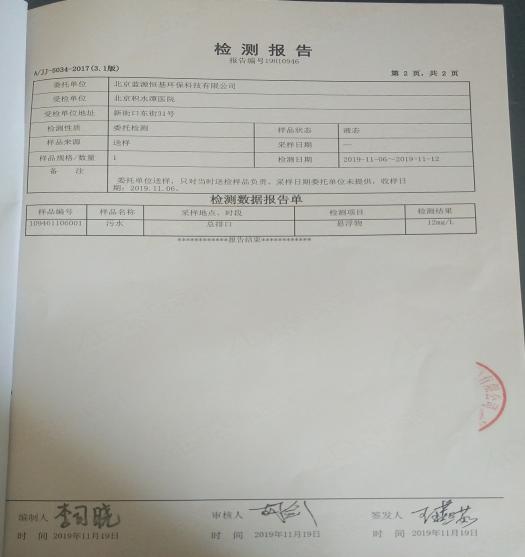 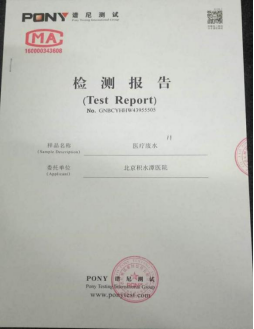 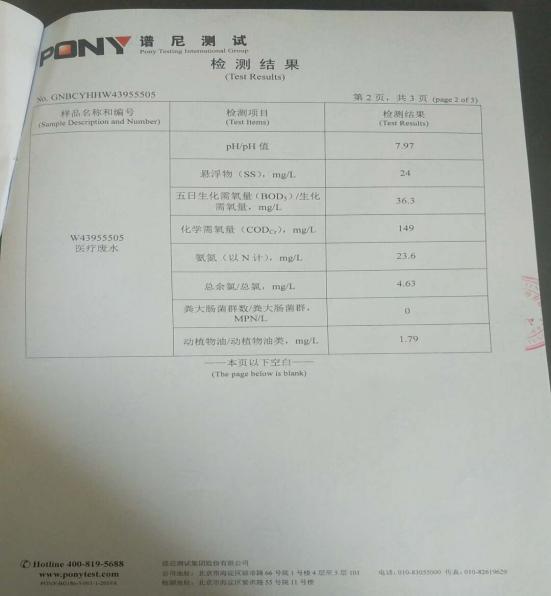 污水站11月份检测报告五、废水污染物排放量、达标标准2019年度废水污染物排放监测结果我院均符合排放标准要求，我院每季度主要污染物化学需氧量和氨氮的排放情况如下表，情况如下表。以上是我院2019年度合计排放化学需氧量3873.63kg，氨氮984.6kg。2、固体废弃物的类型、产生数量，处置方式、数量以及去向2019年度我院门诊、手术室、住院部、体检中心、急诊产生医疗废物类型包括感染性废物、损伤性废物、病理性废物，合计产生数量为300t，全部委托北京金州安洁废物处理有限公司进行无害化处理。类别检测项目监测点位检测方式检测承担方排放标准限值医疗废水总余氯总排口手动检测每日自测、每季度第三方检验2-8（mg/L）医疗废水pH值总排口手动检测每日自测、每季度第三方检验6-9（无量纲）医疗废水化学需氧量总排口手动检测每周自测、每季度第三方检验250（mg/L）医疗废水生化需氧量总排口手动检测每季度第三方检验100（mg/L）医疗废水悬浮物总排口手动检测每周自测、每季度第三方检验60（mg/L）医疗废水粪大肠菌群总排口手动检测每月自测、每季度第三方检验5000(MPN/L)医疗废水动植物油总排口手动检测每季度第三方检验20（mg/L）医疗废水氨氮总排口手动检测每季度第三方检验45（mg/L）北京积水潭医院新街口院区北京积水潭医院新街口院区北京积水潭医院新街口院区北京积水潭医院新街口院区北京积水潭医院新街口院区北京积水潭医院新街口院区北京积水潭医院新街口院区月份用水量
（m3）废水量
（m3）化学需氧量化学需氧量氨氮氨氮月份用水量
（m3）废水量
（m3）检测结果（mg/L）排放量（kg）检测结果（mg/L）排放量（kg）1月19150183912月150401158023266.346.1471.103月192601592615238.898.43134.264月18960193295月2118018182921672.7413.9252.726月21010173237月22570211028月2140017553641123.398.80154.479月201401814610月198501365811月199501576536.3572.2723.6372.0512月2046012707合计2389701996623873.63984.6